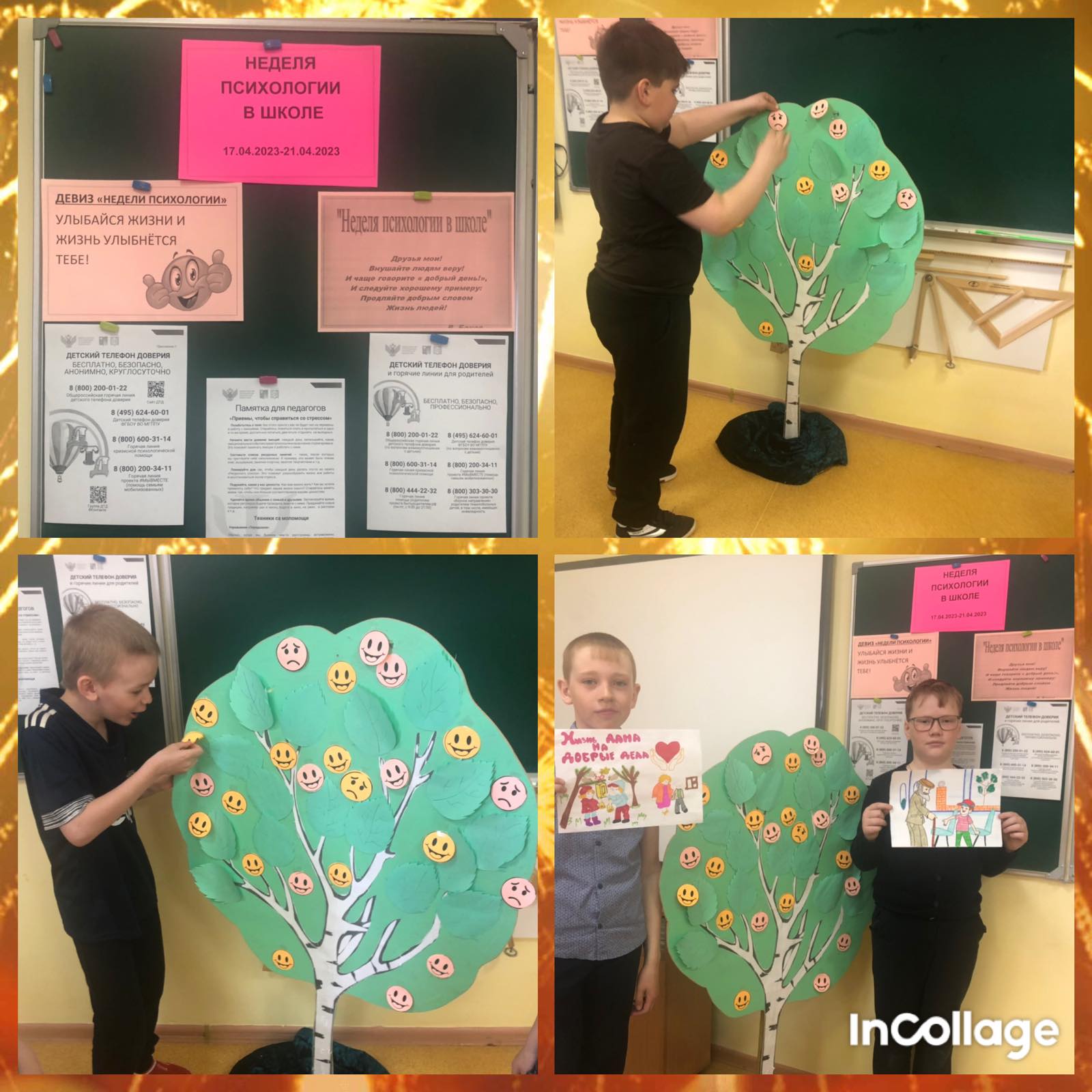 Подведение итогов «Недели психологии»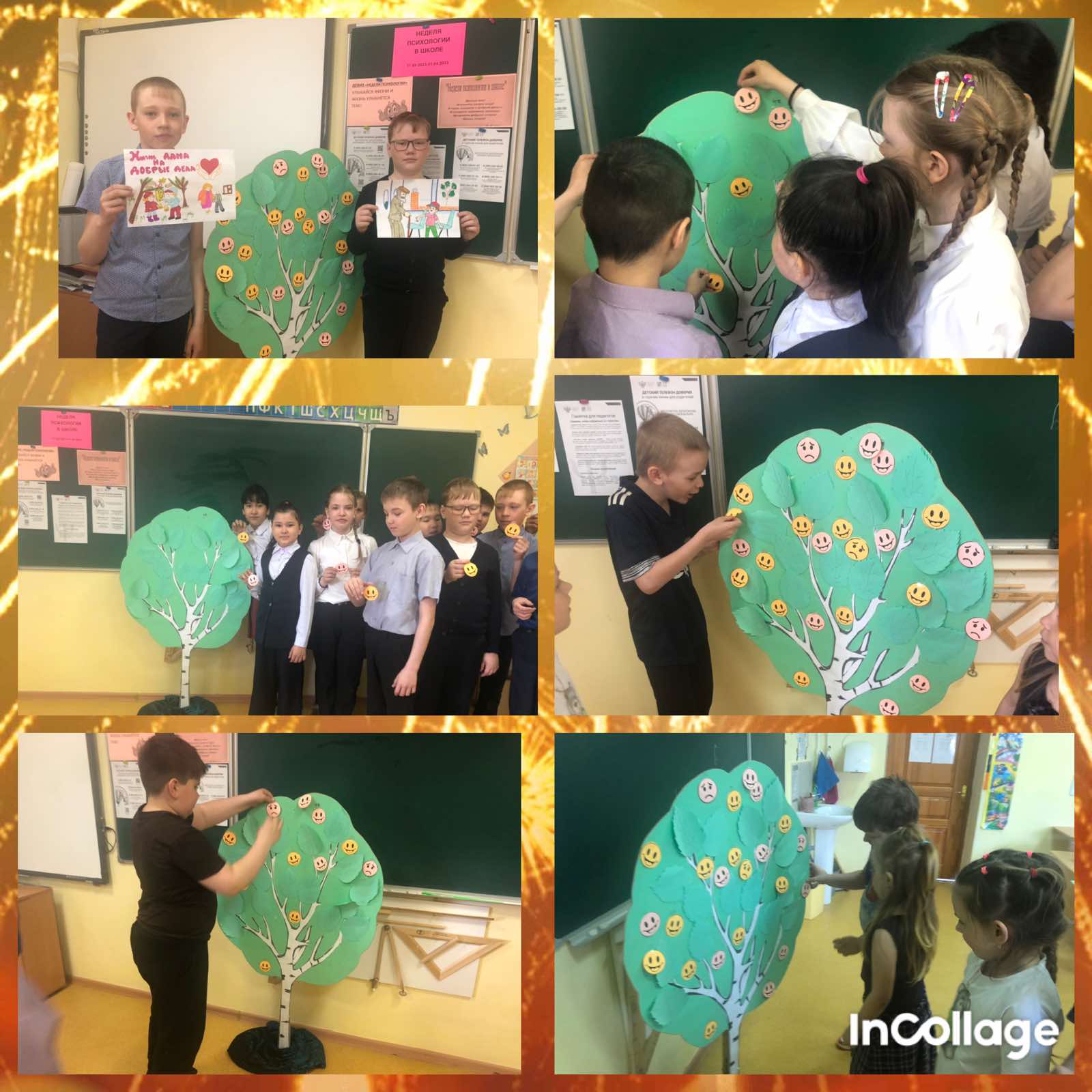 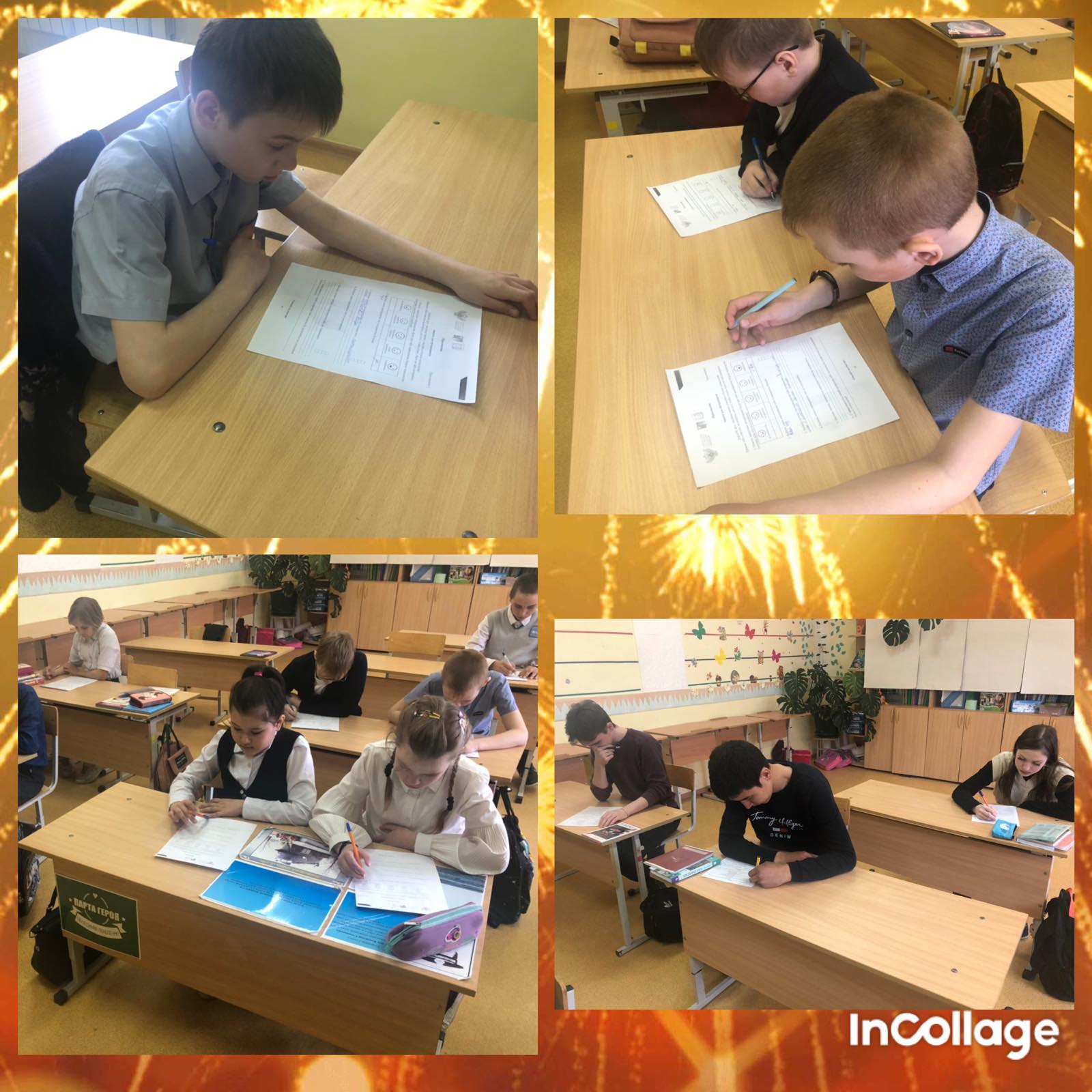 Анкетирование  учащихся.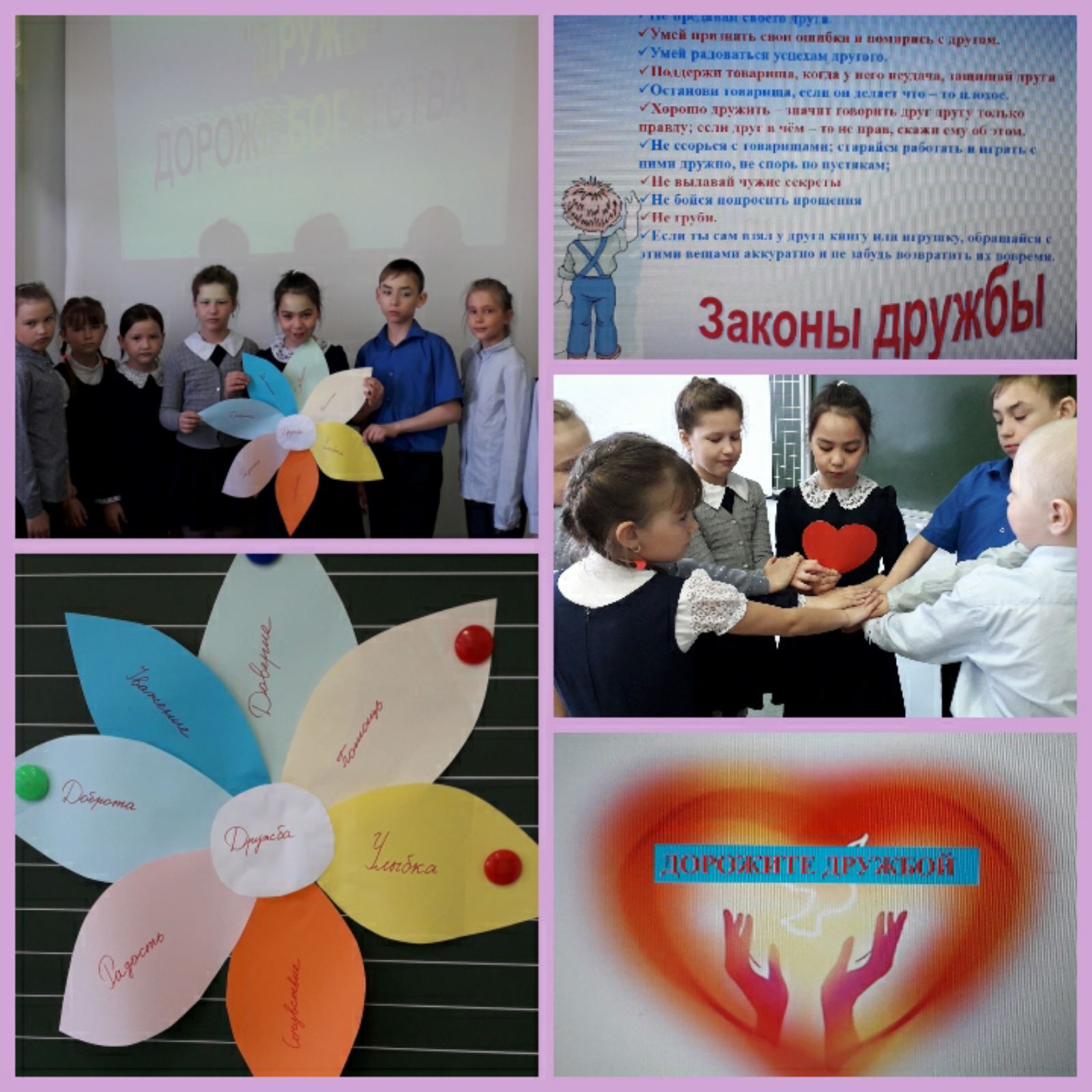 	Занятие (игровое) «Дорожи дружбой»